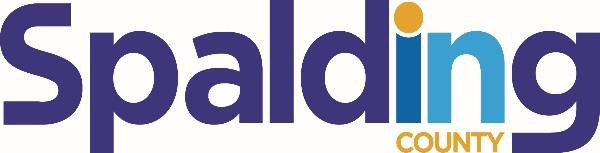 SPALDING COUNTY BOARD OF ELECTIONS AND VOTER REGISTRATION825 Memorial Drive, Griffin, GA  30223TO:	ALL CITIZENSFROM:	SPALDING COUNTY BOARD OF ELECTIONS AND VOTER REGISTRATION SUBJECT:	Cancellation of the December 13, 2022 Regular Monthly meetingDATE:	December 8th, 2022DATE:	December 13, 2022TIME:	6:00 p.m.PLACE(S):	Spalding County Courthouse Annex, Meeting Room 108The Spalding County Board of Elections and Voter Registration monthly meeting scheduled for December 13, 2022 has been canceled due to the conducting of an audit of the December 6, 2022 General Election Run-Off strongly advised by the Secretary of State’s Office.  A Spalding County Elections and Voter Registration meeting has been scheduled for December 16th, 2022 at 4:00 p.m.